THE COUNCILCity of New Orleans     	              JASON ROGERS WILLIAMS 	            		               	                        HELENA MORENO                                                Councilmember-At-Large                                                   			   Councilmember-At-Large                   JOSEPH I. GIARRUSSO III             JAY H. BANKS                         KRISTIN GISLESON PALMER	JARED C. BROSSETT                        CYNDI NGUYEN         Councilmember District "A"     Councilmember District "B"          Councilmember District "C"          Councilmember District "D"       Councilmember District "E"AGENDARegular Meeting of the City Councilto be held in City Hall Council Chamber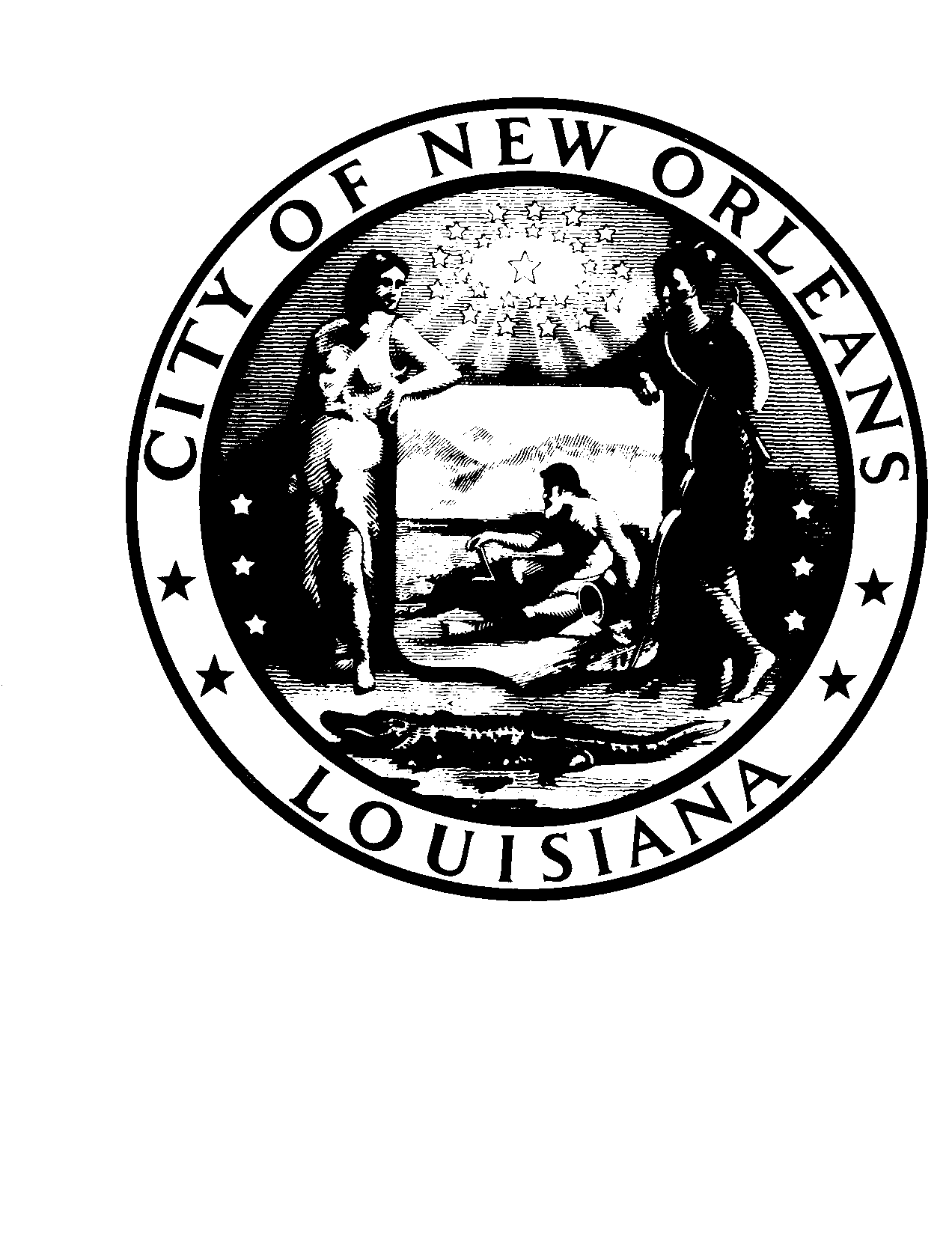 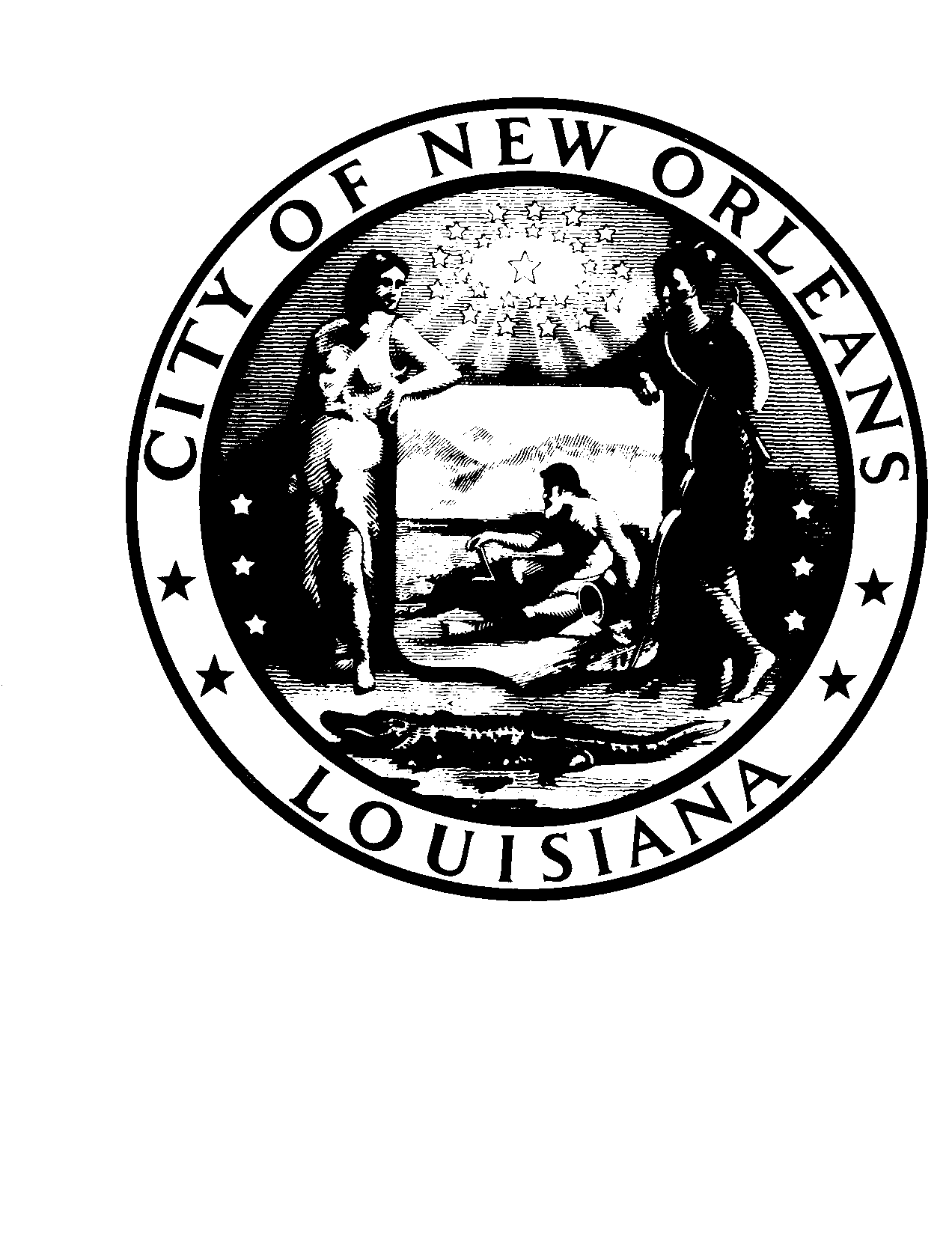 on Thursday, October 17, 2019 at 10:00 A.M.         PRESIDENT		 VICE PRESIDENT              HELENA MORENO                                                                                                 	                                                  JASON ROGERS WILLIAMS          Councilmember-At-Large	                                                       Councilmember-At-Large        		 ROLL CALLLORA W. JOHNSONCLERK OF COUNCILINVOCATIONREV. DR. EMANUEL SMITH, JR., PASTORISRAELITE BAPTIST CHURCHPLEDGE OF ALLEGIANCE TO THE FLAGJARED C. BROSSETTCOUNCILMEMBER DISTRICT “D”NATIONAL ANTHEM    REV. DR. EMANUEL SMITH, JR., PASTOR	                                     CITY COUNCIL CHAPLAINSPECIAL ORDERS OF BUSINESSFIRST ORDER OF BUSINESS – PRESENTATION – LAN NGUYENBrief:Presenting HOPE Day and its programs, neighborhood opportunities, and other offerings.Annotation:(Cm. Nguyen).TO APPEAR.SECOND ORDER OF BUSINESS – PRESENTATION – DEPUTY LA’TOYA TAYLOR A.A.Brief:Presenting OPSO Young Marines Program and Red Ribbon Week 2019.Annotation:(Cm. Banks).TO APPEAR.THIRD ORDER OF BUSINESS – PRESENTATION – CAMERON CLARK, JUVENILE JUSTICE ATTORNEY, SOUTHERN POVERTY LAW CENTER, RACHEL GASSERT, POLICY DIRECTOR, LOUISIANA CENTER FOR CHILDREN’S RIGHTS, TROI BECHET, FOUNDER/CEO, CENTER FOR RESTORATIVE APPROACHESBrief:Presenting Youth Justice Action Month (YJAM) is observed every October to expose the consequences of children being prosecuted and incarcerated in the adult criminal justice system.  During this month communities across the country will hold events to raise awareness about the importance of always treating kids a developmentally appropriate manner, with evidence-based interventions and services. Annotation:(Cm. Williams).TO APPEAR.CONSENT AGENDACOMMUNICATION – FROM JAY BEATMANN, COUNSEL, DENTONS US LLPBrief:Submitting an original and two (2) copies of the Comments of the Council’s Utility Advisors Regarding ENO’s Implementation Plan for the Community Solar Program, In Re:  A Rulemaking Proceeding to Establish Rules for Community Solar Projects. (CNO Docket No. UD-18-03)Annotation:MAY BE RECEIVED. COMMUNICATION – FROM BRIAN L. GUILLOT, VICE PRESIDENT, REGULATORY AFFAIRS, ENTERGY NEW ORLEANS, LLCBrief:Submitting an original and two copies of the report for the quarter ended June 30, 2019, RE: Council Resolution R-98-187; Rule 53 Settlement Agreement.Annotation:MAY BE RECEIVED.COMMUNICATION – FROM BRIAN L. GUILLOT, VICE PRESIDENT,REGULATORY AFFAIRS, ENTERGY NEW ORLEANS, LLCBrief:Submitting for further handling an original and two copies of a CD-ROM containing Entergy New Orleans, LLC’s (“ENO’s”) Bi-Monthly Report on Customer Outages for the period of June 1, 2019 through July 31, 2019, RE:  Council Docket UD-17-04; Bi-Monthly Filing Requirement per Ordering Paragraph #6 of Council Resolution R-17-427.Annotation:MAY BE RECEIVED.COMMUNICATION – FROM BRIAN L. GUILLOT, VICE PRESIDENT, REGULATORY AFFAIRS, ENTERGY NEW ORLEANS, LLCBrief:Submitting pursuant to Council Resolution R-13-162, Entergy New Orleans, LLC’s (“ENO”) quarterly accounting report to the City Council listing the receipt, accrued interest and monthly balance of funds related to the annual Rough Production Cost Equalization Adjustment (“RPCEA”) filings required by FERC Opinion Nos. 480 and 480-A.  This report has been revised to include data from all RPCEA funds held by ENO, including funds associated with FERC Remand calculations.Annotation:MAY BE RECEIVED.COMMUNICATION – FROM KELLY PARENTONBrief:Requesting to appeal the Historic District Landmarks Commission’s decision of “denial” of the demolition for property located at 344 Audubon Street.Annotation:MAY BE RECEIVED.  (Suggested Hearing Date Set For 11/7/19).COMMUNICATION – FROM LARRY G. WILLIS, AGENTBrief:Requesting to appeal the Historic District Landmarks Commission’s decision of “denial” of the demolition for property located at 610 David Street.Annotation:MAY BE RECEIVED.  (Suggested Hearing Date Set For 11/7/19).COMMUNICATION – FROM HAPPY JOHNSON, PUBLIC ADVOCATEBrief:Submitting an original and three (3) copies of the letter to be filed into the record, regarding the Integrated Resource Plan. (Docket No. UD-17-03)Annotation:MAY BE RECEIVED. COMMUNICATION – FROM LISA M. HUDSON, PERSONNEL DIRECTOR, CITY OF NEW ORLEANS, DEPARTMENT OF CIVIL SERVICEBrief:Submitting for Council approval Amendment to the Classified Pay Plan (Human Services), New Classification (HUMAN SERVICES) Juvenile Reentry Support Specialist (Non-exempt)   in accordance with Article X, Section 10 of the Constitution of Louisiana as adopted by the Civil Service Commission at its meeting of September 23, 2019.Annotation:MAY BE RECEIVED AND REFERRED TO THE BUDGET COMMITTEE.COMMUNICATION – FROM LISA M. HUDSON, PERSONNEL DIRECTOR, CITY OF NEW ORLEANS, DEPARTMENT OF CIVIL SERVICEBrief:Submitting for Council approval Amendments to the Classified Pay Plan (Property Mgt.), Electrical Classes Hiring Rates (Electrician-Assistant, Electrician-Journeyman, Electrician-Maintenance, Electrician-Master (Non-Exempt)) in accordance with Article X, Section 10 of the Constitution of Louisiana as adopted by the Civil Service Commission at its meeting of September 23, 2019.Annotation:MAY BE RECEIVED AND REFERRED TO THE BUDGET COMMITTEE.COMMUNICATION – FROM AMANDA FALLISBrief:Requesting to appeal the Historic District Landmarks Commission’s decision of “approval” of a new construction of a 6 bedroom house with three units and three kitchens for property located at 2412 N. Rampart Street.Annotation:MAY BE RECEIVED.  (Suggested Hearing Date Set For 11/7/19).COMMUNICATION – FROM ALLEN JOHNSON, PRESIDENT, FAUBOURG MARIGNY IMPROVEMENT ASSOCIATIONBrief:Requesting to appeal the Historic District Landmarks Commission’s decision of “approval” of a new construction of a 6 bedroom house with three units and three kitchens for property located at 2412 N. Rampart Street.Annotation:MAY BE RECEIVED.  (Suggested Hearing Date Set For 11/7/19).COMMUNICATION – FROM FUNBrief:Requesting a tax exemption with regards to Orleans Parish Sales Tax applied on the sale of sugar and salt by a home-based cottage business, under Article VII, Section 2.2 of the Louisiana Constitution and Louisiana Revised Statue 47:305 (D)(1)(n-r).Annotation:MAY BE RECEIVED AND REFERRED TO THE DEPARTMENT OF FINANCE.COMMUNICATION – FROM JAY BEATMANN, COUNSEL, DENTONS US LLPBrief:Submitting an original and two (2) copies of the Unopposed Motion to Reset Dates in Procedural Schedule, Re: Smart & Sustainable Cities Initiative for the City of New Orleans – Electric Vehicle Charging and Related Matters (CNO Docket UD-18-01).Annotation:MAY BE RECEIVED.COMMUNICATION – FROM HARRY M. BARTON, SENIOR COUNSEL, LEGAL DEPARTMENT – REGULATORY, ENTERGY SERVICES, LLCBrief:Submitting an original and two copies of Entergy New Orleans, LLC’s Comments Concerning the Issues for The Council of The City of New Orleans’ Information Gathering Process Regarding Electric Vehicles, Re:  Resolution and Order Opening an Inquiry into Establishing a Smart Cities Initiative for the City of New Orleans and Directing Entergy New Orleans, LLC to Report with Respect to Matters Related to Grid Modernization. (Docket No. UD-18-01).Annotation:MAY BE RECEIVED.COMMUNICATION – FROM ANDY KOWALCZYK, JUST TRANSITION GROUP, 350 NEW ORLEANSBrief:Submitting an original and two copies of the party 350 New Orleans reply comments in accordance with the procedural schedule established in Resolution R-19-109, with the Service List, In Re: RESOLUTION AND ORDER ESTABLISHING A DOCKET AND OPENING A RULEMAKING PROCEEDING TO ESTABLISH RENEWABLE PORTFOLIO STANDARDS. (Docket No. UD-19-01)Annotation:MAY BE RECEIVED.REPORT – OF THE DIRECTOR OF THE DEPARTMENT OF HEALTH, CITY OF NEW ORLEANSBrief:Submitting the monthly report for September 2019 documentation of all encampment clean-up efforts as required by Section 82-703.Annotation:MAY BE RECEIVED.REPORT – OF THE EXECUTIVE DIRECTOR OF THE  NEW ORLEANS HISTORIC DISTRICT LANDMARKS COMMISSIONǀCENTRAL BUSINESS DISTRICT HISTORIC DISTRICT LANDMARKS COMMISSIONBrief:Submitting a report detailing an appeal of the New Orleans Historic District Landmarks Commission’s decision of “denial” of an application to demolish property located at 344 Audubon Street.Annotation:MAY BE RECEIVED.REPORT – OF THE EXECUTIVE DIRECTOR OF THE  NEW ORLEANS HISTORIC DISTRICT LANDMARKS COMMISSIONǀCENTRAL BUSINESS DISTRICT HISTORIC DISTRICT LANDMARKS COMMISSIONBrief:Submitting a report detailing an appeal of the New Orleans Historic District Landmarks Commission’s decision of “denial” of an application to demolish property located at 610 David Street.Annotation:MAY BE RECEIVED.REPORT – OF THE EXECUTIVE DIRECTOR OF THE  NEW ORLEANS HISTORIC DISTRICT LANDMARKS COMMISSIONǀCENTRAL BUSINESS DISTRICT HISTORIC DISTRICT LANDMARKS COMMISSIONBrief:Submitting a report detailing an appeal of the New Orleans Historic District Landmarks Commission’s decision of “conceptual approval” of the construction of a 2½ story, two-family residence property located at 2412 North Rampart Street.Annotation:MAY BE RECEIVED.REPORT – OF THE EXECUTIVE DIRECTOR OF THE CITY PLANNING 	COMMISSIONBrief:Transmitting Zoning Docket Numbers 76/19 – Gisleson Palmer, 77/19 – Cm. Gisleson Palmer, 85/19 – Cm. Banks, 89/19 – Cm. Gisleson Palmer, 101/19 – Cm. Banks, 102/19 – Cm. Banks,105/19 – Cm. Banks, Cn. Deadline 12/16/19.Annotation:MAY BE RECEIVED.  (Suggested Hearing Date Set For 11/7/19).REPORT – OF THE EXECUTIVE DIRECTOR OF THE CITY PLANNING 	COMMISSIONBrief:Transmitting Property Disposition 005-19 – Consideration of the disposition of immovable property by the City consisting of:Any right and/or ownership the City may have or claim to have in the Race Street right-of-way between Tchoupitoulas Street and the floodwall in the First Municipal District.Any right and/or ownership the City may have or claim to have in the South Peters Street right-of-way between Orange Street and Race Street in the First Municipal District. (PD 2)The City Planning Commission recommended APPROVAL, SUBJECT TO SIX (6) PROVISOS. - Cm. Banks, Cn. Deadline N/A. (FOR INFORMATIONAL PURPOSES ONLY).Annotation:MAY BE RECEIVED.REPORT – OF COUNCILMANIC DISTRICT “B”Brief:Submitting the Mayor’s Office of Economic Development’s recommendation of “approval” of the Restoration Tax Abatement request for:RTA #2015-2005, 848 Carondelet Street, Stephens Garage Building LLCRTA #2018-0390, 1212 Constantinople Street, Eliza and Michael WorleyAnnotation:MAY BE RECEIVED.  (Suggested Hearing Date Set For 11/7/19). CAL. NO.  32,775 - BY:	COUNCILMEMBER BROSSETTBrief:An Ordinance to effect a zoning change from an HU-B1 Historic Urban Neighborhood Business District to a C-1 General Commercial District and a conditional use to permit a minor motor vehicle service and repair facility in the requested C-1 General Commercial District and an EC Enhancement Corridor Design Overlay District on Square 739, Lot 1 or 6, in the Third Municipal District, bounded by North Claiborne Avenue, Port Street, Franklin Avenue, and North Derbigny Street (Municipal Address:  2637 North Claiborne Avenue); and otherwise to provide with respect thereto.  (ZONING DOCKET NO. 68/19)Annotation:(90 Days, Cn. Deadline 12/4/19).(Cn. Deadline 11/21/19).CAL. NO. 32,778 - BY:  COUNCILMEMBER BANKSBrief:An Ordinance to provide for the establishment of a Conditional Use to permit a brewery and bar with live entertainment (secondary use) in a C-1 General Commercial District, an HU-MU Historic Urban Neighborhood Mixed-Use District, an EC Enhancement Corridor Design Overlay District, and a Residential District Preservation Interim Zoning District, on Square 482-A (also known as Square 482), Lots 9, 10, 11, 12, and 13, and part of Lot 23, in the First Municipal District, bounded by Thalia Street, South Broad Street, Martin Luther King, Jr. Boulevard, and South Dorgenois Street (Municipal Addresses: 3940 Thalia Street and 3935-3943 Martin Luther King, Jr. Boulevard); and otherwise to provide with respect thereto. (ZONING DOCKET NO. 46/19)Annotation:(90 Days, Cn. Deadline 12/4/19).(Cn. Deadline 11/21/19).CAL. NO.  32,779 - BY:  COUNCILMEMBER BANKSBrief:An Ordinance to amend and reordain Articles 15, 17, 20 and 26 of Ordinance No. 4264 M.C.S., amended by Ordinance No. 26,413 M.C.S., as amended, the Comprehensive Zoning Ordinance of the City of New Orleans, to: 1. Amend the definition of "live entertainment – secondary use" in Section 26.6 of the Comprehensive Zoning Ordinance to allow live entertainment – secondary use to be part of a brewery. 2. Amend the use standards for live entertainment – secondary use in Section 20.3.JJ of the Comprehensive Zoning Ordinance to allow live entertainment – secondary use to be part of a brewery. 3. Amend the definition of "brewery" in Section 26.6 of the Comprehensive Zoning Ordinance to allow breweries to contain multiple on-site tasting rooms. 4. Amend the use tables to make live entertainment – secondary use a conditional use for breweries in the following districts: C-3 Heavy Commercial, MU-2 High Intensity Mixed Use District, CBD-2 Historic Commercial and Mixed Use District, and CBD-7 Bio-Science District;  Citywide; and otherwise to provide with respect thereto.  (ZONING DOCKET NO. 45/19)Annotation:(90 Days, Cn. Deadline 12/4/19).(Cn. Deadline 11/21/19).MOTION TO ADOPT CONSENT AGENDA AND REFER OTHER MATTERS TO THE PROPER AGENCY.YEAS:	NAYS:	ABSENT:	AND THE CONSENT AGENDA WAS ADOPTED.REGULAR AGENDA2020 EXECUTIVE BUDGET ADDRESS – HONORABLE LATOYA CANTRELL, MAYOR, CITY OF NEW ORLEANSBrief:Presenting the Mayor’s proposed 2020 Capital and Operating Budgets for the City of New Orleans, as required by the Home Rule Charter.Annotation:TO APPEAR.REPORT – OF THE EXECUTIVE DIRECTOR OF THE NEW ORLEANS CHILDREN AND YOUTH PLANNING BOARD – PRESENTERS:  KAREN EVANS, MPA, EXECUTIVE DIRECTOR, CHILDREN AND YOUTH PLANNING BOARD, DR. DENESE SHERVINGTON, CYPB CHILDHOOD TRAUMA TASK FORCE CO-CHAIR, PROFESSOR, DEPARTMENT OF PSYCHIATRY, TULANE UNIVERSITY SCHOOL OF MEDICINE, DR. TORIN SANDERS, CYPB CHILDHOOD TRAUMA TASK FORCE CO-CHAIR, ASSISTANT PROFESSOR, DEPARTMENT OF SOCIAL WORK, SOUTHERN UNIVERSITY AT NEW ORLEANS Brief:Submitting the CYPB Childhood Task Force report and recommendations on childhood trauma in New Orleans, pursuant to Council Resolution R-18-344.Annotation:MAY BE RECEIVED. LEGISLATIVE GROUPING – TAX ABATEMENT3a.	REPORT – OF COUNCILMANIC DISTRICT “B”Brief:Submitting the Mayor’s Office of Economic Development’s recommendation of “approval” of the Restoration Tax Abatement request for:RTA #2016-1481, 846 Baronne Street, 846 Baronne St. Development LLCAnnotation:(Report received at the meeting of 10/3/19).3b.	RESOLUTION - NO. R-19-412 – BY:  COUNCILMEMBER BANKS Brief:Approving the participation of Municipal Address 846 Baronne Street owned by 846 Baronne Development LLC, in the Property Tax Abatement Program. (RTA #2016-1481)	Annotation:(Council Rule 34.  Postponement: 2/14/20).ALL LAND USE MATTERS ARE SCHEDULED TO COMMENCE AT 11:00 A.M.OR THEREAFTERHDLC APPEAL – OF JUSTIN B. SCHMIDT, PARTNER, BREAZEALE, SACHSE & WILSON, L.L.P., ATTORNEYS AT LAWBrief:Requesting on behalf of Elder Gwin’s (the successive owner), to appeal the New Orleans Historic District Landmarks Commission’s decision of “denial” of the demolition of a two-story, two-family residential structure for property located at 4436 Perrier Street.Annotation:(Cm. Banks, Cn. Deadline 11/3/19).(Report received at the meeting of 9/19/19).ON DEADLINE. HDLC APPEAL – OF DEVON SWEENEY, PRESIDENT, SWEENEY RESTORATION, LLCBrief:Requesting to appeal the New Orleans Historic District Landmarks Commission’s decision of “denial” of the demolition for property located at 7508-10 Freret Street.Annotation:(Cm. Giarrusso, Cn. Deadline 11/3/19).(Report received at the meeting of 10/3/19).ON DEADLINE.ZONING DOCKET NO.  62/19 – LOUISIANA COASTAL DEVELOPMENT,LLCBrief:Requesting a text amendment to Article 11 of the Comprehensive Zoning Ordinance to classify “country club” as a conditional use in the HU-RS Historic Urban Single-Family Residential District, the HU-RD1 Historic Urban Two-Family Residential District, and the HU-RD2 Historic Urban Two-Family Residential District; and to classify “country club” as a permitted use in the HU-RM1 Historic Urban Multi-Family Residential District and the HU-RM2 Historic Urban Multi-Family Residential District.  In addition, a request to add the following use standards, previously outlined in the preliminary staff report for Zoning Docket 62/19, and any other use standards or regulations deemed advisable by City Planning Commission staff:Country clubs shall have a minimum of twenty-thousand (20,000) square feet of lot area.Bar area shall not exceed fifteen percent(15%) of the interior floor area.Fifty percent (50%) of the developed lot area (not including parking lots) shall be maintained as active outdoor recreational facilities.Alcohol beverage consumption shall be prohibited withinrecreation area.No retail sales of packaged alcoholic beverages.The proposed text amendment would affect Historic Urban Neighborhood Residential Districts citywide.  The recommendation of City Planning Commission being “FOR MODIFIED APPROVAL”.Annotation:(Cms. All, Cn. Deadline 11/18/19).ZONING DOCKET NO. 64/19 - 919 JULIA STREET, LLCBrief:Requesting a conditional use to permit a hotel in a CBD-5 Urban Core Neighborhood Lower Intensity Mixed-Use District, on Square 259, Lots 6 and 7 or Pt. 41, in the First Municipal District, bounded by Julia Street, Baronne Street, O’Keefe Avenue, and Girod Street (Municipal Address:  923 Julia Street). The recommendation of the City Planning commission being “NO LEGAL MAJORITY”.YEAS:	Flick, Steeg, Stewart, Witry - 4NAYS:	Lunn - 1ABSENT:	Brown, Wedberg - 2Annotation:(Cm. Banks, Cn. Deadline 11/4/19).ON DEADLINE.ZONING DOCKET NO. 71/19 – LOUISIANA COASTAL DEVELOPMENT, LLCBrief:Requesting a zoning change from an OS-N Neighborhood Open Space District and an HU-RD1 Historic Urban Two-Family Residential District to an HU-RM2 Historic Urban Multi-Family Residential District, on Square 612, Lot 612-A, bounded by Palmetto Street, Monroe Street, and Airline Highway, and Square 613, Lot 613-B, bounded by Monroe Street, Palmetto Street, Leonidas Street, and Dixon Street (Municipal Addresses:  8701 Palmetto Street and 3801-3831 Monroe Street).  The recommendation of the City Planning Commission being “FOR APPROVAL”.Annotation:(Cm. Giarrusso, Cn. Deadline 11/18/19).ZONING DOCKET NO. 73/19 – MANSON YANCEY GROUP, LLCBrief:Requesting a conditional uses to permit a gas station with retail sales of packaged alcoholic beverages in an HU-MU Historic Urban Neighborhood Mixed-Use District, an HUC Historic Urban Corridor Use Restriction Overlay District, an AC-1 Arts and Culture Diversity Overlay District, and an EC Enhancement Corridor Design Overlay District, on Square 364, Lots 17, 18, 19, 20, and 21, in the Second Municipal District, bounded by Canal Street, North Broad Street, Iberville Street, and North White Street (Municipal Addresses:  2701 Canal Street and 101-123 North Broad Street).  The recommendation of the City Planning Commission being “FOR APPROVAL”, subject to fourteen (14) provisos.Annotation:(Cm. Banks, Cn. Deadline 11/18/19).ZONING DOCKET NO. 74/19 – SCHOEN FUSELIER & BALZEBRE, LLCBrief:Requesting a conditional use to permit a hotel in an HM-MU Historic Marigny/Tremé/Bywater Mixed-Use District and the RIV Riverfront Design Overlay District (RIV-3 Bywater Sub-District), on Square 23, Lot 3, in the Third Municipal District, bounded by Chartres Street, Piety Street/Crescent Park, Louisa Street, and the Mississippi River (Municipal Addresses:  3220 Chartres Street and 500 Piety Street).  The recommendation of the City Planning Commission being “FOR APPROVAL”, subject to nineteen (19) provisos.Annotation:(Cm. Gisleson Palmer, Cn. Deadline 11/18/19).ZONING DOCKET NO. 75/19 – CITY COUNCIL MOTION NO. M-19-213Brief:Requesting a planned development and any necessary waivers to permit the new construction of a multi-family residential development in an HMC-1 Historic Marigny/Tremé/Bywater Commercial District and an HMC-2 Historic Marigny/Tremé/Bywater Commercial District, on the entirety of Square 131, in the Third Municipal District, bounded by Chartres Street, France Street, Mazant Street, and Royal Street (Municipal Addresses: 4100-4114 Royal Street, 601-621 Mazant Street, and 600-620 France Street).  The recommendation of the City Planning Commission being “FOR APPROVAL”, subject to one (1) exception and twelve (12) provisos.Annotation:(Cm. Gisleson Palmer, Cn. Deadline 12/2/19).ZONING DOCKET NO. 78/19 – CITY COUNCIL MOTION NO. M-19-237Brief:Requesting Text amendments to the Comprehensive Zoning Ordinance that will incorporate recommendations and initiatives contained in the 2018 “Small Box Retail Diversity Study” including but not limited to:Establish and/or revise definitions of Small Box Variety Store, Fresh or Fresh Frozen Food, and Grocery Store.Define and or update applicable use standards for Small Box Variety Store.  Small Box Variety Store standards Should include area restrictions and spacing requirements between such stores, as well as trash, litter cleanup, and storage requirements.On use tables found in Articles 7 to 17, indicate zoning districts where the following uses are permitted or conditional: Small Box Variety Store, Grocery Store, and Retail Goods Establishment.Establish and/or update maximum total floor area forqualifying grocery stores in food desert areas.Establish and/or strengthen site design standards applicable to Small Box Variety Store, Grocery Store, and Retail Goods Establishment, to promote neighborhood compatibility.Location, Citywide.  The recommendation of the City Planning Commission being “FOR MODIFIED APPROVAL”.Annotation:(All Cms., Cn. Deadline 11/4/19).ON DEADLINE.ZONING DOCKET NO. 79/19 – CITY COUNCIL MOTION NO. M-19-237Brief:Requesting text amendments to the Comprehensive Zoning Ordinance that will incorporate recommendations and initiatives contained in the 2018 “Small Box Retail Diversity Study” including but not limited to:Establish and/or revise definitions of Home Processed Food Products and Agriculture.Define and or update applicable use standards for Agriculture, Food Preparation, Processing, and Packaging, and Retail Sales.The proposed text amendment would affect regulations that are applied City-Wide.  The recommendation of the City Planning Commission being “FOR APPROVAL”.Annotation:(Cms. All, Cn. Deadline 12/2/19).ZONING DOCKET NO. 80/19 – CITY COUNCIL MOTION NO. M-19-238Brief:Requesting a Text amendment to the Comprehensive Zoning Ordinance to restrict outdoor dining and live entertainment in the HMC-1 Historic Marigny/Tremé/Bywater Commercial District, HMC-2 Historic Marigny/Tremé/Bywater Commercial District, and HM-MU Historic Marigny/Tremé/Bywater Mixed-Use District as follows: Neither outdoor dining nor live entertainment is permitted in any rear yard, front yard, or side yard that abuts a residential district.  The proposed text amendment would apply to the HMC-1, HMC-2, and HM-MU Districts and have the potential to impact properties adjacent to these districts.  The recommendation of the City Planning Commission being “NO LEGAL MAJORITY”.YEAS:	Flick, Lunn, Steeg - 3NAYS:	Stewart, Witry - 2ABSENT:	Brown, Wedberg - 2Annotation:(All Cms., Cn. Deadline 11/4/19).ON DEADLINE.ZONING DOCKET NO. 84/19 – SALGADO ADGENORBrief:Requesting a conditional use to permit a bar over 3,000 square feet in floor area in an HMC-1 Historic Marigny/Tremé/Bywater Commercial District and an AC-1 Arts and Culture Diversity Overlay District, on Square 6, Lot 4 and Pt. Lots 5 and 6 or Lot 4, the greater portion of Lot 5, and an undesignated lot, in the Third Municipal District, bounded by Chartres Street, Frenchman Street, Decatur Street, and Elysian Fields Avenue (Municipal Addresses:  2100-2108 Chartres Street and 525-535 Frenchmen Street).  The recommendation of the City Planning Commission being “FOR APPROVAL”, subject to six (6) provisos.Annotation:(Cm. Gisleson Palmer, Cn. Deadline 11/18/19).ZONING DOCKET NO. 91/19 – COFFEE CUP INVESTMENTS, LLCBrief:Requesting a zoning change for a property within a C-3 Heavy Commercial District, an ENORC Eastern New Orleans Renaissance Corridor Use Restriction Overlay District, and a CT Corridor Transformation Design Overlay District.  The requested zoning change would remove the CT Corridor Transformation Design Overlay District from the property.  The property is Lot 2-C1-A, on a portion of Section 28, Lakratt Tract, in the Third Municipal District, bounded by the Interstate 10 South Service Road, the Gannon Canal, the Vincent Canal, and Eastover Golf Course (Municipal Address 13100 Interstate 10 Service Road).  The recommendation of the City Planning Commission being “FOR DENIAL”.Annotation:(Cm. Nguyen, Cn. Deadline 11/18/19).ZONING DOCKET NO. 93/19 – ORANGE LAKE COUNTRY CLUB, INC.Brief:Requesting a conditional use to permit retail sales of packaged alcoholic beverages in a CBD-1 Core Central Business District, on Square 227, Lots 1, 2, 3, 4,and 5, in the First Municipal District, bounded by Carondelet Street, Common Street, Baronne Street, and Gravier Street (Municipal Addresses:  203-211 Carondelet Street and 800 Common Street).  The recommendation for the City Planning Commission being “FOR APPROVAL”, subject to three (3) provisos.Annotation:(Cm. Banks, Cn. Deadline 11/18/19).ZONING DOCKET NO. 95/19 – EL-JAOUHARI, LLCBrief:Requesting  a conditional use to permit a bar in an HMC-2 Historic Marigny/Tremé/Bywater Commercial District and an AC-1 Arts and Culture Diversity Overlay District, on Square 3, Lot 19 or 5, in the Third Municipal District, bounded by Esplanade Avenue, Frenchmen Street, Decatur Street, and Elysian Fields Avenue (Municipal Addresses:  437 Esplanade Avenue and 405-407 Frenchmen Street).  The recommendation of the City Planning Commission being “FOR APPROVAL”, subject to seven (7) provisos.Annotation:(Cm. Gisleson Palmer, Cn. Deadline 11/18/19).ZONING DOCKET NO. 96/19 – CITY COUNCIL MOTION M-19-272Brief:Requesting a zoning change from an S-RD Suburban Two-Family Residential District to an S-RM1 Suburban Multi-Family Residential District, on Square 4, Park Brittany, Lot 21, in the Third Municipal District, bounded by East Coronet Court, Interstate 10, and Lake Forest Boulevard (Municipal Address: 6859 East Coronet Court).  The recommendation of the City Planning Commission being “FOR APPROVAL”.Annotation:(Cm. Nguyen, Cn. Deadline 11/18/19).ZONING DOCKET NO. 98/19 – WILBERT CHAMBLISS, SR. ET AL.Brief:Requesting a Zoning Change from an HU-RD2 Historic Urban Two-Family Residential District to an HU-B1A Historic Urban Neighborhood Business District, on Square 395, Lot 4, in the Fourth Municipal District, bounded by Felicity Street, Saint Andrew Street, Clara Street, and Willow Street (Municipal Addresses:  2714-2716 Felicity Street and 2809-2811 Saint Andrew Street).  The recommendation of the City Planning Commission being “FOR APPROVAL”.Annotation:(Cm. Banks, Cn. Deadline 12/2/19).ZONING DOCKET NO. 99/19 – CARROLLTON CARNIVAL CLUB, INC.Brief:Requesting a Conditional Use to permit a Mardi Gras den in an HU-MU Historic Urban Neighborhood Mixed-Use District, on Square 144, portions of Lots 2, 3, 4, 5, 6, 21, 22, 23, and 24, in the Seventh Municipal District, bounded by General Ogden Street, Leake Avenue, Oak Street, Eagle Street, and Plum Street (Municipal Address:  1215 General Ogden Street).  The recommendation of the City Planning Commission being “FOR APPROVAL”, subject to nine (9) provisos.Annotation:(Cm. Giarrusso, Cn. Deadline 12/2/19).ZONING DOCKET NO. 100/19 – WENDELIN, LLCBrief:Requesting a Conditional Use to permit a standard restaurant with the sale of alcoholic beverages over 5,000 square feet in floor area in an S-LB1 Suburban Lake Area Neighborhood Business District and a CT Corridor Transformation Design Overlay District, on Square 35, Lots 46 through 51, in the Seventh Municipal District, bounded by West Harrison Avenue, Fleur de Lis Drive, Bellaire Drive, and 22nd Street (Municipal Address:  6262 Fleur De Lis Drive).  The recommendation of the City Planning Commission being “FOR APPROVAL”, subject to five (5) provisos.Annotation:(Cm. Giarrusso, Cn. Deadline 12/2/19).LEGISLATIVE GROUPING20a.	CAL. NO. 32,776 - BY:  COUNCILMEMBER WILLIAMS Brief:An Ordinance to amend and reordain Section 50-104 of the Code of the City of New Orleans relative to the imposition and collection of fines, to explicitly mandate ability to pay determinations; to rescind Section 50-108 of the City Code relative to release from imprisonment upon payment of sum; and otherwise to provide with respect thereto.Annotation:(Council Rule 34.  Postponement:  1/17/20).(Criminal Justice Committee recommended deferring to the full Council and deferred to 10/17/19 Council meeting).20b. RESOLUTION (LYING OVER) - NO. R-19-370 - BY:  COUNCILMEMBER WILLIAMSBrief:A RESOLUTION urging municipal and traffic court judges to forgive unconstitutionally assessed criminal justice debt and quash outstanding warrants.
 Annotation:(Council Rule 34.  Postponement:  1/17/20).(Referred to the Criminal Justice Committee).(Criminal Justice Committee recommended referring to the full Council and deferring to the Council meeting of 10/17/19).CAL. NO. 32,681 - BY:  COUNCILMEMBERS BROSSETT, GIARRUSSO, MORENO, NGUYEN, AND GISLESON PALMER (BY REQUEST)Brief:An Ordinance to amend Ordinance No. 27,931 M.C.S., as amended entitled "An Ordinance Providing an Operating Budget of Revenues for the City of New Orleans for the Year 2019" to appropriate Federal grant funds from Intergovernmental Transfers to the Office of the Mayor, Office of Homeland Security and Emergency Preparedness for Federal Emergency Management Agency reimbursable related costs; and otherwise to provide with respect thereto.Annotation:(Fiscal Note received).(Referred to the Budget Committee).CAL. NO. 32,682 - BY:  COUNCILMEMBERS BROSSETT, GIARRUSSO, MORENO, NGUYEN AND GISLESON PALMER (BY REQUEST)Brief:An Ordinance to amend Ordinance No. 27,932 M.C.S., as amended entitled "An Ordinance Providing an Operating Budget of Expenditures for the City of New Orleans for the Year 2019" to appropriate Federal grant funds from Intergovernmental Transfers to the Office of the Mayor, Office of Homeland Security and Emergency Preparedness for Federal Emergency Management Agency reimbursable related costs; and otherwise to provide with respect thereto.Annotation:(Fiscal Note received).(Referred to the Budget Committee).CAL. NO. 32,702 - BY:  COUNCILMEMBER BANKS (BY REQUEST)Brief:An Ordinance to authorize the City of New Orleans to enter into a contract of lease with JESUIT HIGH SCHOOL OF NEW ORLEANS (“JESUIT HIGH SCHOOL”) for a volume of airspace over Banks Street Right of Way between Squares 780 and 781, located in the First Municipal District, for an initial period of fifty (50) years, with four (4) consecutive renewal options of ten (10) years each, to fix the annual rent and terms of said lease of airspace; to fix the terms for said lease of airspace to be used to construct and maintain an overhead pedestrian bridge crossing; to declare that such airspace to be leased is not needed for public purposes; and to set forth the reasons for said lease of airspace, which is attached and shall be part of this ordinance; and otherwise to provide with respect thereto.Annotation:(Council Rule 34.  Postponement:  10/18/19).CAL. NO. 32,724 - BY:  COUNCILMEMBER BROSSETT Brief:An Ordinance to amend and reordain Section 70-498 of the Code of the City of New Orleans; relative to HireNola and definition relative thereto, to amend the definition of “covered project” to clarify applicability parameters; and otherwise to provide with respect thereto.Annotation:(Council Rule 34.  Postponement 11/22/19).(Referred to the Economic Development Committee).(Economic Development Committee recommended approval, and deferred to October 3, 2019 full Council meeting on the Regular Agenda).CAL. NO. 32,725 - BY:  COUNCILMEMBER BROSSETT Brief:An Ordinance to ordain Section 2-8.1 of the Code of the City of New Orleans, relative to City contracts, to require a provision in all City contracts that if City funds are awarded to a third party, and that third party fails to fulfill its contractual obligations, that reimbursement or disgorgement of funds to the City is required; and to provide otherwise with respect thereto.Annotation:(Council Rule 34.  Postponement 11/22/19).(Referred to the Economic Development Committee). (Economic Development Committee recommended approval, and deferred to October 3, 2019 full Council meeting on the Regular Agenda).CAL. NO. 32,745 - BY:  COUNCILMEMBERS BROSSETT AND NGUYENBrief:An Ordinance to ordain Section 2-14 of the Code of the City of New Orleans; to prohibit the City of New Orleans from inquiring into the salary history from any person applying for a classified or unclassified position with the City of New Orleans; to prohibit the City of New Orleans from relying upon the salary histories of applicants for City positions to determine starting salaries; to provide for limited exceptions from these prohibitions; to provide for enforcement of these prohibitions; and to otherwise provide with respect thereto.Annotation:(Council Rule 34.  Postponement 12/6/19).(Referred to the Economic Development Committee).(Economic Development Committee recommended approval, and deferred to October 3, 2019 full Council meeting on the Regular Agenda).CAL. NO.  32,780 – BY:  COUNCILMEMBER WILLIAMS Brief:An Ordinance to impose overdose data reporting and mapping requirements through use of a data software platform to assist with adoption of an overdose spike response plan and allocation of public health and educational resources; and to provide otherwise with respect thereto.Annotation:(Council Rule 34.  Postponement:  1/17/20).CAL. NO. 32,783 - BY:   COUNCILMEMBER BROSSETT (BY REQUEST)Brief:An Ordinance to amend Ordinance No. 27,931 M.C.S., as amended entitled "An Ordinance Providing an Operating Budget of Revenues for the City of New Orleans for the Year 2019" to appropriate Federal grant funds from Intergovernmental Transfers to the Office of the Mayor, Office of Homeland Security and Emergency Preparedness for Federal Emergency Management Agency reimbursable related costs; and otherwise to provide with respect thereto.Annotation:(Fiscal Note received).(Council Rule 34.  Postponement:  1/31/20).CAL. NO. 32,784 - BY:  COUNCILMEMBER BROSSETT (BY REQUEST)Brief:An Ordinance to amend Ordinance No. 27,932 M.C.S., as amended entitled "An Ordinance Providing an Operating Budget of Expenditures for the City of New Orleans for the Year 2019" to appropriate Federal grant funds from Intergovernmental Transfers to the Office of the Mayor, Office of Homeland Security and Emergency Preparedness for Federal Emergency Management Agency reimbursable related costs; and otherwise to provide with respect theretoAnnotation:(Fiscal Note received).(Council Rule 34.  Postponement:  1/31/20).CAL. NO. 32,788 - BY:  COUNCILMEMBERS BROSSETT AND GISLESON PALMER (BY REQUEST)Brief:An Ordinance to authorize the Mayor of the City of New Orleans to enter into a Cooperative Endeavor Agreement (FP&C Project No. 50-ML3-19-08) between the City of New Orleans (the “City”) and the State of Louisiana (Office of Facility Planning and Control) to allow and facilitate the planning and construction of citywide parks and playgrounds improvements, as more fully set forth in the Cooperative Endeavor Agreement form attached hereto and made a part hereof; and otherwise to provide with respect thereto.Annotation:(Fiscal Note received).(Council Rule 34.  Postponement:  1/31/20).CAL. NO. 32,789 - BY:  COUNCILMEMBERS BROSSETT AND NGUYEN (BY REQUEST)Brief:An Ordinance to authorize the Mayor of the City of New Orleans to enter into a Cooperative Endeavor Agreement (FP&C Project No. 50-ML3-19-06) between the City of New Orleans (the “City”) and the State of Louisiana (Office of Facility Planning and Control) to allow and facilitate the planning and construction of citywide parks and playgrounds improvements, as more fully set forth in the Cooperative Endeavor Agreement form attached hereto and made a part hereof; and otherwise to provide with respect thereto.Annotation:(Fiscal Note received).(Council Rule 34.  Postponement:  1/31/20).CAL. NO. 32,790 - BY:  COUNCILMEMBER GIARRUSSO (BY REQUEST)Brief:An Ordinance to authorize the Mayor of the City of New Orleans to enter into a Cooperative Endeavor Agreement (FP&C Project No. 50-ML3-19-04) between the City of New Orleans (the “City”) and the State of Louisiana (Office of Facility Planning and Control) to allow and facilitate the planning and construction of citywide parks and playgrounds improvements, as more fully set forth in the Cooperative Endeavor Agreement form attached hereto and made a part hereof; and otherwise to provide with respect thereto.Annotation:(Fiscal Note received).(Council Rule 34.  Postponement:  1/31/20).CAL. NO. 32,791 - BY:  COUNCILMEMBER GIARRUSSO (BY REQUEST)Brief:An Ordinance to authorize the Mayor of the City of New Orleans to enter into a Cooperative Endeavor Agreement (FP&C Project No. 50-ML3-19-05) between the City of New Orleans (the “City”) and the State of Louisiana (Office of Facility Planning and Control) to allow and facilitate the planning and construction of citywide parks and playgrounds improvements, as more fully set forth in the Cooperative Endeavor Agreement form attached hereto and made a part hereof; and otherwise to provide with respect thereto.Annotation:(Fiscal Note received).(Council Rule 34.  Postponement:  1/31/20).CAL. NO. 32,792 - BY:  COUNCILMEMBER BROSSETTBrief:An Ordinance to ordain Sections 70-511 through 70-513, in Article IV of Chapter 70, of the Code of the City of New Orleans; to establish designate new Division to prohibit city contractors and subcontractors from relying upon salary histories of applicants to determine starting salaries for employment positions connected with a city contract; to provide for limited exceptions from these prohibitions; to provide for enforcement of these prohibitions; and to otherwise provide with respect thereto. Annotation:(Council Rule 34.  Postponement:  1/31/20).CAL. NO. 32,793 - BY:  COUNCILMEMBER GISLESON PALMER (BY REQUEST)Brief:An Ordinance to authorize the Mayor of the City of New Orleans to enter into a Cooperative Endeavor Agreement between the City of New Orleans (the “City”) and the State of Louisiana (Office of Facility Planning and Control) to allow and facilitate the planning and construction of Treme Center improvements, as more fully set forth in the Cooperative Endeavor Agreement form attached hereto and made a part hereof; and otherwise to provide with respect thereto.Annotation:(Fiscal Note received).(Council Rule 34.  Postponement:  1/31/20).CAL. NO. 32,794 - BY:  COUNCILMEMBERS WILLIAMS AND BANKSBrief:An Ordinance to amend and reordain Sections 162-58, 162-92, 162-93, 162-97, 162-183, 162-186, 162-193, 162-200, 162-202, 162-247, 162-287, 162-288, 162-324, 162-604, 162-613, 162-661, and 162-791 of the Code of the City of New Orleans relative to Vehicles for Hire, to update CPNC regulations to reduce certain fees, augment the permissible age of vehicles, augment the timing for certain submittal requirements, increase timing allowances relative to drug testing; and otherwise to provide with respect thereto.Annotation:(Council Rule 34.  Postponement:  1/31/20).MOTION (LYING OVER) - NO. M-19-360 - BY:  COUNCILMEMBERS NGUYEN AND WILLIAMSBrief:Directing the City Planning Commission to conduct a public hearing to consider amendments to Ordinance No. 4264 M.C.S., amended by Ordinance No. 26,413 M.C.S., as amended, the Comprehensive Zoning Ordinance of the City of New Orleans, to incorporate certain recommendations and initiatives contained in the 2019 “Billboard Study”, authorized by Council Motion M-18-319, to specifically provide desired CZO text amendments as follows: To implement recommendation “Option 2: [To] provide ‘trade’ incentives allowing nonconforming billboards to digitize in exchange for removal”, along with the following, additional considerations:Conversion of billboards with two sides/faces; Conversion of billboards out of residential and historic districts; Protections to ensure that there will not be a concentration of digitized billboards in one location/area of the City;Illumination standards; andDensity standards.Annotation:(Council Rule 34.  Postponement:  1/17/20). MOTION (LYING OVER) – NO. M-19-386 – BY:  COUNCILMEMBERS MORENO, GIARRUSSO, BANKS, GISLESON PALMER AND NGUYENBrief:Establishing an advisory committee to provide recommendations and guiding principles to the Council on the feasibility of a parcel fee for properties exempt from advalorem taxation pursuant to Article 7 Section 21 of the Louisiana Constitution.  The advisory committee (hereafter named the City Council Task Force on Nonprofit Parcel Fees (Task Force)) shall be established as follows:The task force shall consist of 9 members and be appointed as follows: one member will serve as an appointee of the Mayor and one member will serve as an appointee of the Chief Administrative Office. The remaining seven appointees shall be selected by the City Council; each councilmember shall select one appointee; andEach appointee to the Task Force shall represent nonprofit tax exempt organizations from the following types: universities; churches and religious affiliates, schools, hospitals; labor organizations; Mardi Gras and Social Aid and Pleasure clubs; museums, and any other tax exempt philanthropic entity; and All appointees shall be confirmed by Council motion.Annotation:(Council Rule 34.  Postponement:  1/31/20).(Referred to the Ad Valorem & Dedicated Revenue Special Committee).(Ad Valorem & Dedicated Revenue Special Committee recommended approval).Amendment.RESOLUTION (LYING OVER) – NO. R-19-391 – BY: COUNCILMEMBER NGUYENBrief:A RESOLUTION opposing the Army Corps of Engineers’ plans to replace the Industrial Canal lock, commonly referred to as the Inner Harbor Navigation Canal Lock Replacement.Annotation:(Council Rule 34.  Postponement:  1/31/20).(Referred to the Economic Development and Special Projects Committee).MOTION – NO. M-19-403 – BY:  COUNCILMEMBERS BROSSETT, MORENO, GIARRUSSO, GISLESON PALMER AND NGUYENBrief:Appointing Michael McKnight to serve as Assistant Fiscal Officer for the City Council with a base salary of Grade 76, Step 68.Annotation:(Council Rule 34.  Postponement:  2/14/20).MOTION – NO. M-19-404 – BY:  COUNCILMEMBERS BROSSETT, MORENO, GIARRUSSO, GISLESON PALMER AND NGUYENBrief:Authorizing the President of the Council to sign a contract amendment with Hammerman & Gainer, Inc. to increase the maximum compensation allowing for compensation for an appeal volume in excess of 5,000 at a rate of $95 for each appeal received over 5,000.Annotation:(Council Rule 34.  Postponement:  2/14/20).MOTION - NO. M-19-405 – BY:  COUNCILMEMBERS BROSSETT, WILLIAMS, MORENO, GIARRUSSO, BANKS, GISLESON PALMER AND NGUYEN (BY REQUEST)Brief: Recommending projects to be funded for the Remaining four years of the Five Year Capital Program (2021-2024).Annotation:(Council Rule 34.  Postponement:  2/14/20).MOTION - NO. M-19-406 – BY:  COUNCILMEMBERS BROSSETT, WILLIAMS, MORENO, GIARRUSSO, BANKS, GISLESON PALMER AND NGUYEN (BY REQUEST) Brief:Approving the Operating Budget of the New Orleans Aviation Board for the year 2020.Annotation:(Council Rule 34.  Postponement:  2/14/20).MOTION - NO. M-19-407 – BY:  COUNCILMEMBERS BROSSETT, WILLIAMS, MORENO, GIARRUSSO, BANKS, GISLESON PALMER AND NGUYEN (BY REQUEST)Brief:Approving the Operating Budget of the Delgado-Albania Plantation Commission for the year 2020.Annotation:(Council Rule 34.  Postponement:  2/14/20).MOTION - NO. M-19-408 – BY:  COUNCILMEMBERS BROSSETT, WILLIAMS, MORENO, GIARRUSSO, BANKS, GISLESON PALMER AND NGUYEN (BY REQUEST)Brief:Approving the Operating Budget of the French Market Corporation for the year 2020.Annotation:(Council Rule 34.  Postponement:  2/14/20).MOTION - NO. M-19-409 – BY:  COUNCILMEMBERS BROSSETT, WILLIAMS, MORENO, GIARRUSSO, BANKS, GISLESON PALMER AND NGUYEN (BY REQUEST)Brief:Approving the Operating Budget of the Municipal Yacht Harbor for the year 2020.Annotation:(Council Rule 34.  Postponement:  2/14/20).MOTION - NO. M-19-410 – BY:  COUNCILMEMBERS BROSSETT, WILLIAMS, MORENO, GIARRUSSO, BANKS, GISLESON PALMER AND NGUYEN (BY REQUEST)Brief:Approving the Operating Budget of the Orleans Parish Communication District for the year 2020.Annotation:(Council Rule 34.  Postponement:  2/14/20).MOTION - NO. M-19-411 – BY:  COUNCILMEMBERS BROSSETT, WILLIAMS, MORENO, GIARRUSSO, BANKS, GISLESON PALMER AND NGUYEN (BY REQUEST)Brief:Approving the Operating Budget of the New Orleans Building Corporation for the year 2020.Annotation:(Council Rule 34.  Postponement:  2/14/20).MOTION – NO. M-19-413 – BY:  COUNCILMEMBER GIARRUSSOBrief:Directing the City Planning Commission to conduct a public hearing to amend and reordain Ordinance No. 4264 M.C.S., amended by Ordinance No. 26,413 M.C.S., as amended, the Comprehensive Zoning Ordinance of the City of New Orleans, to amend Article 19 to establish a new Interim Zoning District (IZD) to be named the Middle Harrison Interim Zoning District, the intent of which is to prohibit certain uses, as provided herein, for all lots that front Harrison Avenue between Canal and West End Boulevard.  The restricted uses are:   Any use, or the aggregate of uses, over four thousand (4,000) square feet in gross floor area on one lot is prohibited.Annotation:(Council Rule 34.  Postponement:  2/14/20).MOTION – NO. M-19-414 – BY:  COUNCILMEMBER GIARRUSSOBrief:Directing the City Planning Commission to conduct a public hearing to consider amending and reordaining Ordinance No. M.C.S 4264, as amended by Ordinance No. 26413 M.C.S., as amended, the Comprehensive Zoning Ordinance of the City of New Orleans, to amend the following use restrictions in the “Middle Harrison Use Restriction Overlay District” applicable to those lots that front on Harrison Avenue between Canal and West End Boulevard:Any use, or the aggregate of uses, over four thousand (4,000) square feet in gross floor area on one lot is prohibited.Deliveries and trash collection between 10:00 pm and 7:00 am is prohibited.Annotation:(Council Rule 34.  Postponement:  2/14/20).RESOLUTION – NO. R-19-415 – BY:  COUNCILMEMBER GISLESON PALMERBrief:A RESOLUTION REQUESTING THE MAYOR’S OFFICE OF TRANSPORTATIONTO STUDY THE FEASIBILITY OF PERMITTING AND REGULATING PARKLETS IN CERTAIN PARTS OF THE PUBLIC RIGHT OF WAY.Annotation:(Council Rule 34.  Postponement:  2/14/20).MOTION – NO. M-19-416 – BY:  COUNCILMEMBER BANKSBrief:Directing the City Planning Commission to conduct a public hearing to consider a planned development to permit a multi-family residential development in an HU-RD1 Historic Urban Two-Family Residential District, for a property located on Square 275, Lot 9B, in the Sixth Municipal District, bounded by Louisiana Avenue, and Camp, Toledano, and Chestnut Streets. The municipal address is 1205 Louisiana Avenue.Annotation:(Council Rule 34.  Postponement:  2/14/20).ORDINANCES ON FIRST READINGg:\docs\mills\council 1\agendas\2019\oct 17 agd.docxPLEASE TURN ALL CELL PHONES AND BEEPERS EITHER OFF OR ON VIBRATE DURING COUNCIL PROCEEDINGS.